CULINARY HISTORIANS OF ANN ARBORSummer Participatory MealThe Regional Cuisines of FranceSUNDAY, July 14, 2019 – 4:00 to 7:00 p.m.Ladies’ Literary Club of Ypsilanti218 North Washington StreetYpsilanti, Michigan 48197In honor of the 230th anniversary of Bastille Day, we have selected French regional cuisines as the theme for our summer participatory meal. You will find that each French regional cuisine has its own distinctive style.  Here are the regions of France:Paris, Île-de-France  -  Normandy, Brittany  -  Champagne, Lorraine, Alsace  -  Loire Valley, Central France  -  Burgundy, Lyon  -  Auvergne, Rhône, Alpes  -  Poitou, Charentes, Limousin  -  Bordeaux, Périgord, Gascony, Basque country  -  Toulouse, Quercy, Aveyron  -  Roussillon, Languedoc, Cévennes  -  Provence, Côte d'Azur  -  Corsica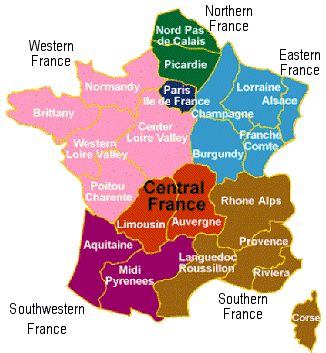 Please bring a copy of your recipe, and any other information,to help with Randy’s article  for REPAST.$5.00 per member, $10 non-member partner  Table service and non-alcoholic beverages provided. You may bring wine or beer if you would like. A Bibliography of French Regional Recipe Sources in English “[AADL]” indicates that the Ann Arbor District Library owns one or more copies.Regional French cookbooksBocuse, Paul, Paul Bocuse’s Regional French Cooking (Paris: Flammarion, 1991; frequently republished) [AADL]Buckley, Marti, Basque Country: A Culinary Journey through a Food Lover’s Paradise (New York: Artisan, 2018) [AADL]Courtine, Robert J., Madame Maigret’s Recipes (New York: Harcourt Brace Jovanovich, 1975, 1987), includes some of the cuisine of AlsaceCharial-Thuilier, Jean-André, Bouquet de Provence: Seasonal Recipes from l’Oustaù de Baumanière (New York: Clarkson Potter, 1990)Conran, Caroline, Sud de France: The Food and Cooking of Languedoc (Totnes, UK: Prospect Books, 2012)David, Elizabeth, French Country Cooking (Harmondsworth, UK: Penguin Books, 1951; frequently republished)David, Elizabeth, French Provincial Cooking (Harmondsworth, UK: Penguin Books, 1960; frequently republished)De Groot, Roy Andries, Recipes from the Auberge of the Flowering Hearth (Indianapolis: Bobbs-Merrill, 1973), on the Dauphiné region of Alpine FranceFisher, M. F. K., and Julia Child, The Cooking of Provincial France, “Foods of the World” series (New York: Time-Life Books, 1968)Hirigoyen, Gerald, The Basque Kitchen: Tempting Food from the Pyrenees (New York: William Morrow and Co., 1999) [AADL]Johnston, Mireille, The Cuisine of the Sun: Classical French Cooking from Nice and Provence (New York: Vintage Books, 1976; frequently republished)Kamman, Madeleine, Madeleine Kamman’s Savoie: The Land, People, and Food of the French Alps (New York: Atheneum, 1989)Naudin, Jean-Bernard, et al., Cézanne and the Provençal Table (New York: Clarkson Potter, 1995)Stromboni, Nicolas, Corsica: Recipes and Stories from a Mediterranean Island (Melbourne, Australia: Smith Street Books, 2017)Taylor, Marjorie, and Kendall Smith Franchini, The Cook’s Atelier: Recipes, Techniques, and Stories from Our French Cooking School (New York: Harry N. Abrams, 2018), on the foods of BurgundyTeschke, Tania, The Bordeaux Kitchen: An Immersion into French Food and Wine, Inspired by Ancestral Traditions (New York: Primal Nutrition, Inc., 2018)Thorisson, Mimi, A Kitchen in France: A Year of Cooking in My Farmhouse (New York: Clarkson Potter, 2014), foods of the Gironde region [AADL]Thorisson, Mimi, French Country Cooking: Meals and Moments from a Village in the Vineyards (New York: Clarkson Potter, 2016), foods of the Gironde region [AADL]Wells, Patricia, The Provence Cookbook (New York: HarperCollins, 2004) [AADL]Willan, Anne, The Country Cooking of France (San Francisco: Chronicle Books, 2007)Wolfert, Paula, The Cooking of South-West France (New York: Doubleday, 1983; frequently republished).Don’t forget recipes in magazines such as Saveur, Gourmet, Bon Appétit, etc.A few examples:Balter, Michael, “Searching for the Secrets of Cassoulet”, Saveur, 24 (Jan.-Feb. 1998), pp. 38ff. Gollner, Adam Leith, “Apples and Calvados are the King and Queen of Normandy”, Saveur, 183 (Jun.-Jul. 2016).Knowlton, Andrew, “Tour de Basque”, Bon Appétit, May 2014, pp. 110-119.Watson, Julia, “In the Night Kitchen” (foods of the Dordogne region), Gourmet, May 2009, pp. 116-123.More-General Cookbooks with Many French Regional RecipesBeck, Simone, Simca’s Cuisine (London: Murray, 1972; New York: Knopf, 2013)Bocuse, Paul, The Complete Bocuse (English translation of Toute la Cuisine de Paul Bocuse) (Paris: Flammarion, 2012) [AADL]Child, Julia, and Louisette Bertholle and Simone Beck, Mastering the Art of French Cooking, vols. 1 and 2 (New York: Knopf, 1961 and 1983; frequently republished) [AADL] and other books by Julia ChildCurnonsky, Maurice, Larousse Traditional French Cooking (New York: Doubleday, 1989) [AADL]Garvin, Fernande, The Art of French Cooking (New York: Bantam, 1958; frequently republished)Grausman, Richard, At Home with the French Classics (New York: Workman Pub., 1988) [AADL]Montagné, Prosper, Larousse Gastronomique (New York: Crown Publishers, 1961; frequently republished) [AADL]Nathan, Joan, Quiches, Kugels, and Couscous: My Search for Jewish Cooking in France (New York: Knopf, 2010) [AADL]Olney, Richard, French Menu Cookbook: The Food and Wine of France - Season by Delicious Season (New York: Simon and Schuster, 1970; frequently republished) [AADL]Olney, Richard, Simple French Food (New York: Wiley, 1974; frequently republished) [AADL]Root, Waverly, The Food of France (New York: Knopf, 1958)Wells, Patricia, Bistro Cooking (New York: Workman Pub., 1989, 2017) [AADL]Wright, Clifford, A Mediterranean Feast (New York: William Morrow and Co., 1999).RESERVATION FORM - CULINARY HISTORIANS EVENTSummer Participatory MealThe Regional Cuisines of FranceSUNDAY, July 14, 2019 – 4:00 TO 7:00 PMLadies’ Literary Club of Ypsilanti218 North Washington StreetYpsilanti, Michigan 48197RSVP to Phil Zaret2947 Burlington Street, Ann Arbor, MI 48105Please MAIL your reservation in as early as possible.Rest assured, late reservations will be honored.  Please try to include the name and type of your dish, so we can coordinate the menu.  Direct questions to Phil Zaret, 734-665-2141 or email  pmzaret@comcast.net  (or call Jennie Taylor, Caretaker, at 734-294-7903). Members @ $5.00 		(number of members:______) (amount: _____________) 
Guests @ $10.00 		(number of guests:_________) (amount:______________) 
Totals 				(number in party:__________) (amount:______________) Make check out to “CHAA.”Members’ Names __________________________________________________Guests’ Names_____________________________________________________E-mail _______________________________Phone_______________________Name of Dish and Region_________________________________________ __________________________________________________________________Type of Dish (circle it) appetizer   entree   soup   salad   vegetable   side   starch   bread   dessert  other [specify] ________________________________________________________________________ More than one dish? (write here):_________________________________________Directions to the Ladies’ Literary Club218 N Washington StYpsilanti, MI 48197From I-94:Take Exit 183 for Huron Street. Turn North toward Ypsilanti on Huron Street.Drive about 1 mile on Huron Street. Turn left onto Pearl Street (the first left after crossing Michigan Avenue)Take the first right onto N. Washington Street. The Ladies’ Literary Club is on the right, at the SE corner of the second intersection.From Washtenaw Avenue and US-23:Go east on Washtenaw Avenue about 4 miles, to the Ypsilanti Water Tower.Continue three blocks on Washtenaw Avenue. There is a stop sign at Hamilton Street (where M-17 south toward Michigan Avenue); continue STRAIGHT on Washtenaw, which becomes a two-way street. Take the second left, onto N. Washington Street. The Ladies’ Literary Club is on the right, at the SE corner of the first intersection.Parking: There are about 15 spaces adjoining the Ladies’ Literary Club. Turn right onto Emmet Street. Park either on Emmet Street, or continue on and turn right into the parking lot behind the Club. There are also spaces available at the First Presbyterian Church Parking Lot (the Presbyterian Church is just across Emmet Street from the LLC; the parking lot is just north of the church off Washington Street).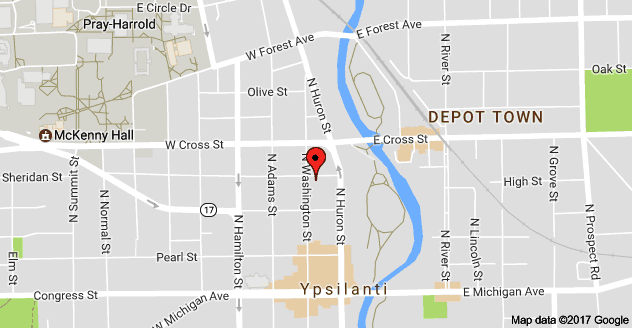 